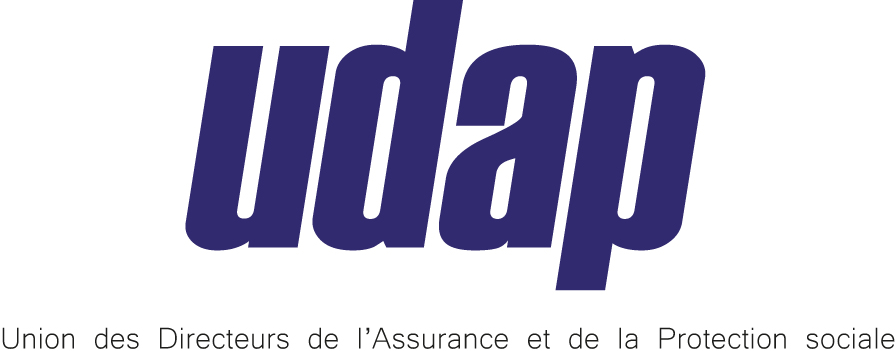 Grand prix DRH stratège Dossier de candidatureDate limite de dépôt : Vendredi 22 juillet 2022Dossier à compléter et à transmettre à l’UDAP Organisateur du Grand prix DRH StratègeMail : grandprixRH@udap.frAdresse : UDAP, 43 rue de Provence, 75009 ParisJury (soutenance des dossiers) :Présentiel jeudi 6 octobre 2022 entre 14h et 19hRemise du prix aux lauréats : Mardi 15 novembre 2022 à 18h00Pour toute question relative à votre projet et voir comment il peut s’inscrire dans la compétition, vous pouvez nous contacter par mail (GrandprixRH@UDAP.fr) ou par téléphone :Charles-Etienne de Cidrac : 06 24 60 30 92Stefania Maestroni : 06 86 41 65 21La société ____________________________________ demande son inscription au Grand Prix DRH stratège 2022 organisé par l’UDAP. Elle s’engage à se conformer aux modalités de son règlement et déclare en avoir pris connaissance et en accepter sans réserve ni restriction toutes les clauses. Conformément à la loi Informatique et Libertés du 6 août 2004 (art. 34 et s.) vous disposez d’un droit d’accès, de rectification, de modification et de suppression sur l’ensemble des données qui vous concernent. Pour exercer ces droits, vous pouvez écrire à l’UDAP, 43 rue de Provence, 75009 Paris ou par mail : GrandprixRH@UDAP.fr.Contact : responsable du suivi du dossier Nom : Prénom :Fonction : Mail : Téléphone :SITE WEB :Type d’organisme ☐ Compagnie d’assurance☐ Mutuelle d’assurance ☐ Mutuelle relevant du Code de la Mutualité☐ Institution de prévoyance☐ Courtier ☐ Société de réassurance ☐ Société d’assistance☐ Bancassurance☐ Autre (précisez): Contexte de l’action présentée Effectifs de l’entrepriseAge moyenRépartition par tranche d’âgeRépartition hommes/femmesRépartition cadres/non cadresBudget consacré à la formation par salariéNombre de collaborateurs concernés par l’action présentéeRecours à des prestataires extérieurs : si oui, sur quels aspects du projetDescription succincte de l’action présentée- Nom du projet :- Date ou période de lancement :- Brève description de l’action : (400 caractères espaces compris)Précision : Ce texte sera publié sur le site UDAP.fr et dans le programme de la soirée remis à l’ensemble des participants.- Problématiques ou contexte de votre entreprise avant le lancement : Pourquoi ? Pourquoi maintenant ?- Objectifs ou bénéfices attendus de l’action :- Résultats constatés :- Quelles sont les évolutions de votre projet dans 2 ans et dans 5 ans ?- Les raisons (maximum 5) justifiant que votre action soit primée :Date et signature :